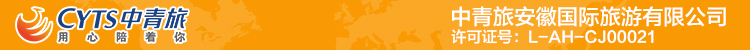 【童心伴我游北京】亲子4日游行程单行程安排费用说明其他说明产品编号AHWZBJ20240406出发地合肥市目的地北京市行程天数4去程交通高铁返程交通高铁参考航班待定待定待定待定待定产品亮点★郑重承诺：0购物0自费0暗店0景交0车销★郑重承诺：0购物0自费0暗店0景交0车销★郑重承诺：0购物0自费0暗店0景交0车销★郑重承诺：0购物0自费0暗店0景交0车销★郑重承诺：0购物0自费0暗店0景交0车销D1D1行程详情各地——北京各地区直接乘高铁赴北京，抵达后司机接站可能出现等候现象望理解，入住酒店。用餐早餐：X     午餐：X     晚餐：X   住宿北京酒店标准间D2D2行程详情升旗+天安门广场+毛主席纪念堂+铁道博物馆+故宫+前门大街观看庄严地【升旗仪式】，感受视觉的震撼，我是中国人我自豪，我骄傲；早上在酒店前台领取打包早餐；用餐早餐：√     午餐：√     晚餐：X   住宿北京酒店标准间D3D3行程详情八达岭长城+奥林匹克公园、鸟巢、水立方外景+中国航空博物馆早餐后乘车赴延庆，游览【八达岭长城】八达岭长城以其宏伟的景观、完善的设施和深厚的文化历史内涵而著称于世，所谓不到长城非好汉，登长城做好汉，尽览祖国大好山河；用餐早餐：√     午餐：√     晚餐：X   住宿北京酒店标准间D4D4行程详情颐和园+清华/北大+清北学子交流早餐后游览世界最大的宛如人间仙境的皇家园林—【颐和园】（约120分钟）,四季风景各异，湖光山色,长廊点缀,人在画中,雅致迷离…….颐和园是中国四大名园之一,利用昆明湖、万寿山为基址,以杭州西湖风景为蓝本,汲取江南园      林的某些设计手法和意境而建成的一座大型天然山水园,也是保存得最完整的一座皇家行宫御苑,被誉为皇家园林博物馆。在游颐和园过程中与【清北学子】深度交流，分享学子方法，培养学习习惯，突破学习瓶颈，突破自我，清华北大不是梦，树立正确的目标，学习成功的经验，让孩子向着梦想前行！！让你的此次清华北大之类受益更多！！用餐早餐：√     午餐：√     晚餐：X   住宿无费用包含1、交通：各地-北京往返高铁二等座  当地旅游车，(保证一人一正座)1、交通：各地-北京往返高铁二等座  当地旅游车，(保证一人一正座)1、交通：各地-北京往返高铁二等座  当地旅游车，(保证一人一正座)费用不包含行程中不含的费用行程中不含的费用行程中不含的费用预订须知故宫、毛主席纪念堂每周一闭馆，我社有权调整行程，保证不减少景点！温馨提示1.行程时间安排仅供参考，具体时间安排和游览顺序可能按实际情况稍作调整。退改规则国内退改标准：以旅游合同约定为准，如按约定比例扣除的必要的费用低于实际发生的费用，旅游者按照实际发生的费用支付。保险信息《中国公民国内旅游文明行为公约》